Mrs. K.S.K.College,BeedDEPARTMENT OF PHYSICSPhoto gallery(2019-2020)Summary of the Event-Rajiv Gandhi Energy Conservation Dayon the occasion of Rajiv Gandhi Akshay Urja din, a Essay Writing competition was organized by department of physics, On 14 August 2019 at 10.50 am to 11.40 am in Hall No 50. The main aim of the competition was to create awareness about Saving & Conservation of energy.This is a campaign in terms of energy development.The subjects for this competition were1. In Future, challenges of energy in front of India and it’s Solutions        2. Different Methods of Generation  of  Energy20 Students were participated in the competition. Their Essays were assessed by Prof. Raut S.S, Jr. Lecture of department of physics. From all participants, 3 participants were given awards by the hands of respected Dias. In this Competition, Ugale Prashant Shivnath, B.Sc.II stood Ist, Shinde Suhas Bapusaheb,11th (science) stood 2 ndand Sarwade Vishwajit Sanjaykumar 11 th (Arts) stood 3 rd.      On 20 August,2019,Rajiv Gandhi Energy Conservation day , the prize distribution Programme of essay writing Competition as well as a Lecture entitled, “Solar Energy” of Dr. Swati Kulkarni, Head, Dept. of Physics, Swa. Sawarkar College Beed was organized by dept.Dr. Deepa Kshirsagar,Principal, Dr. S.V. kshirsagar, vice Principal and head of the department of physics guided for Competition. Vice Principal Dr. A.S. Hange was the president of this function, Prof.Sayyad Lala, P.G. Director, Dr. Rekha Gulve, presided over the function.           Dr. P.R. Maheshmalkar delivered an introductory speech. She declared the picture of departmental activities & Aim behind the competition through her speech. Also This programmes was anchored by Dr. P.R. Maheshmalkar & Vote of thanks was proposed by Prof. Kokate R.56students of 11th, 12 th and  B.sc. I, II, III year were present for the guest Lecture and Prize Distribution programme. For completion of this programme,efforts are made by Prof. A.D. Jadhav, Shri Gange Anurath and Shri. .YAdhav G.B.Photogallery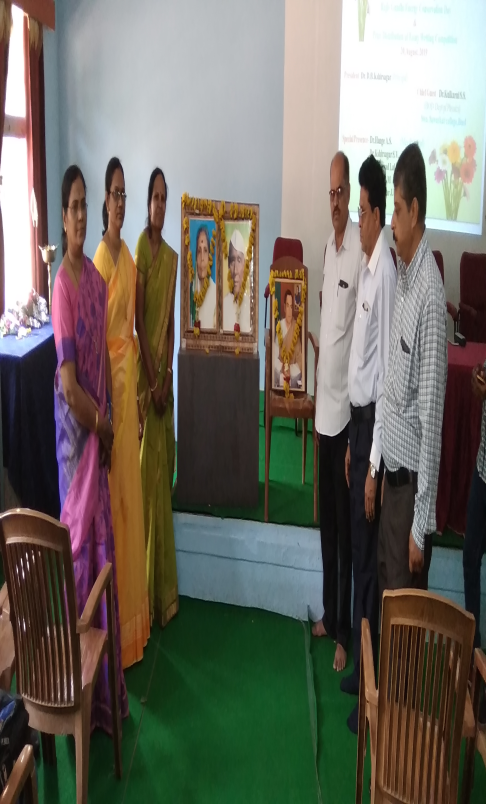 Respected GuestDr. Swati Kulkarni,on the occasion of Rajiv Gandhi Energy Conservation day(14thAugust, 2019)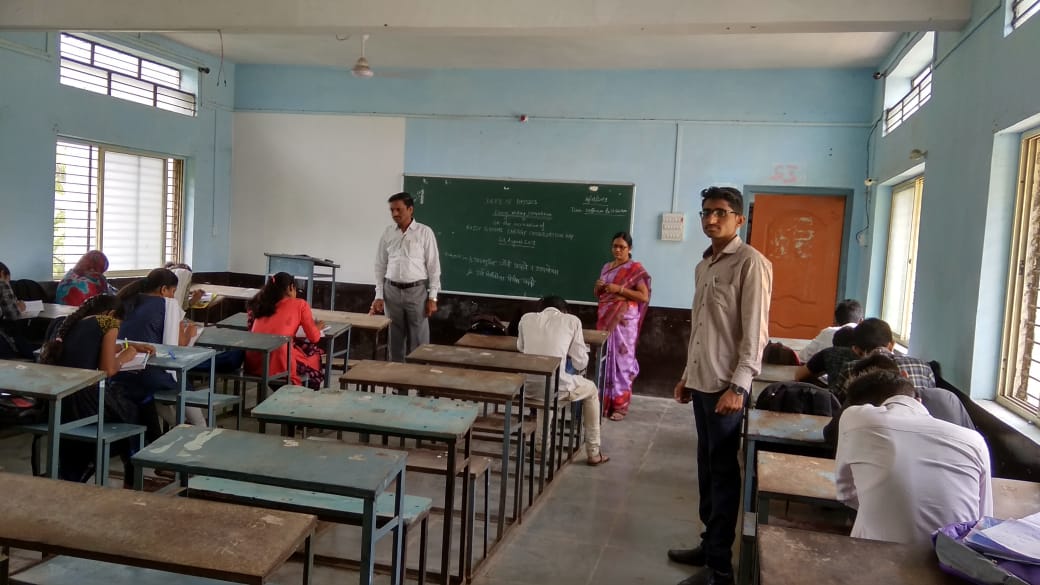 Essay writing Competition was organized by Department, Hon’ble Vice Principal and HOD Dr. S.V.Kshirsagar and Faculties 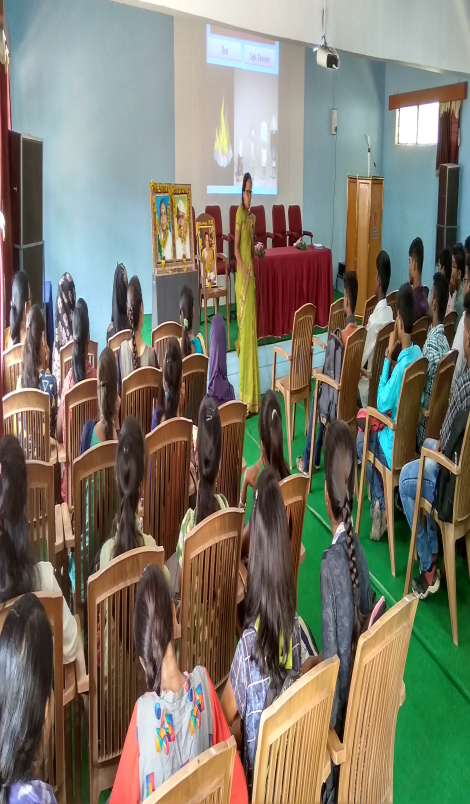 Dr. Swati Kulkarni,delivering a Lecture on “Solar Energy”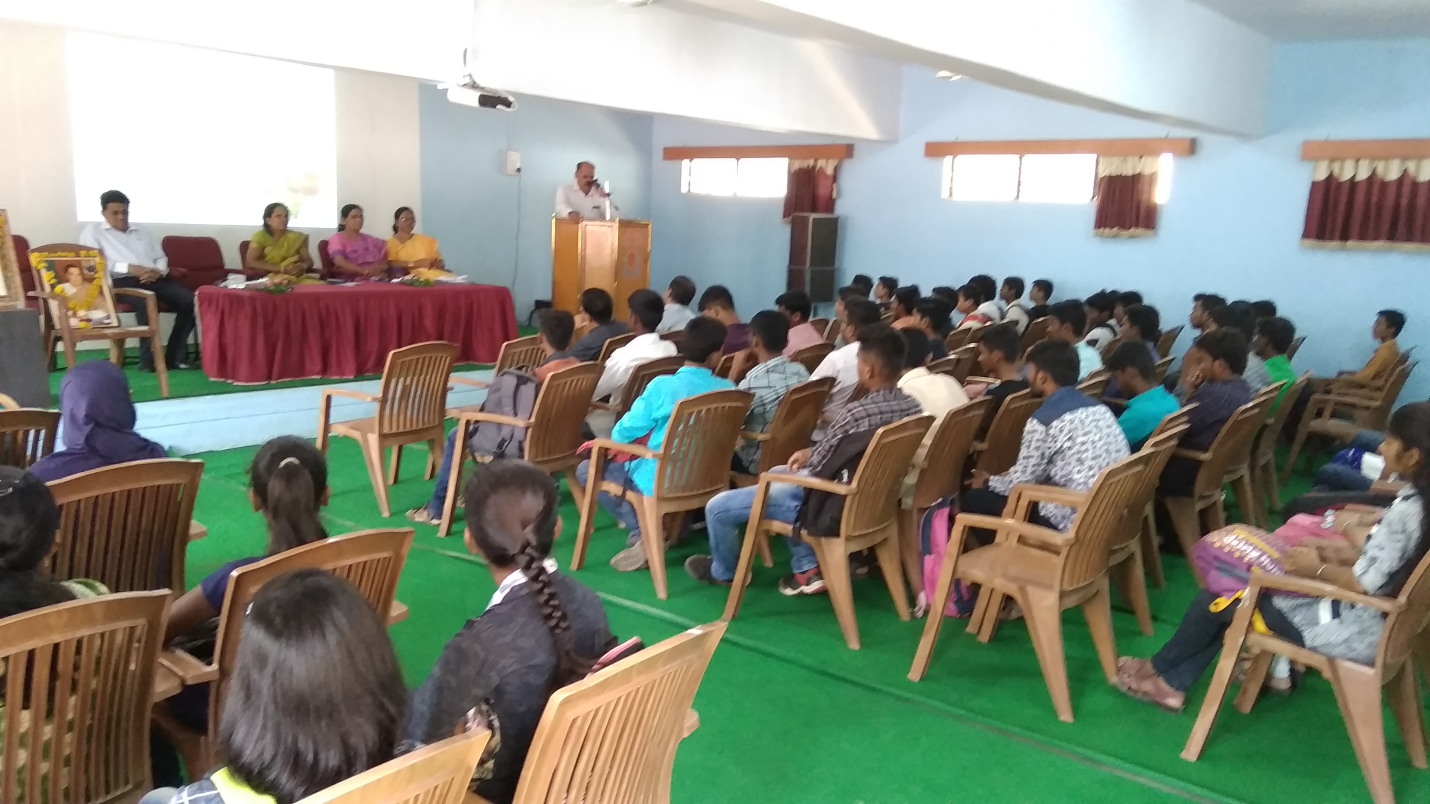 Hon’ble Vice Principal, Dr. A.S. Hange Expressing the Presidential Remark and Respected diasPhotogalleryMr. Tate B.T. Balbhim College, Beed, Delivered a Lecture entitled “Birth of Universe” on date 21 January 2020.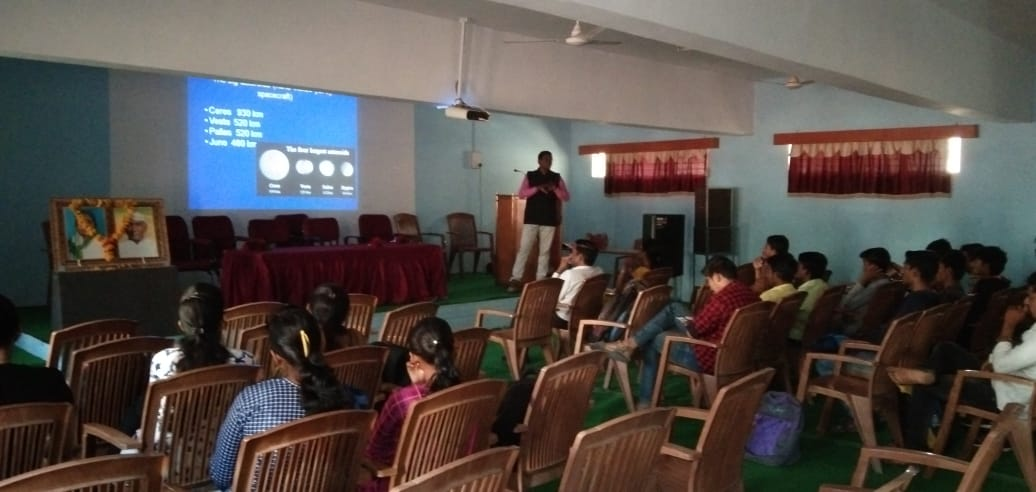 Mr. Tate B.T. delivering a Lecture on “Birth of Universe”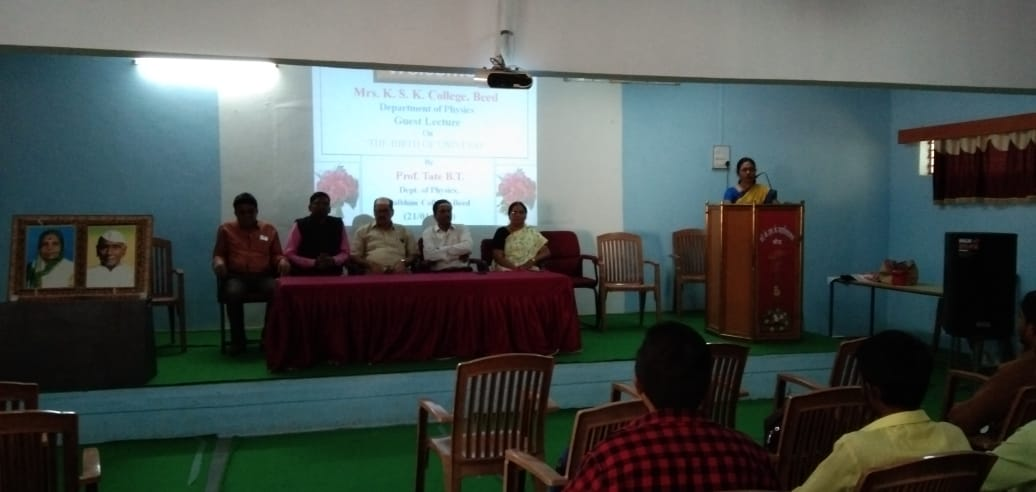 Respected Guest on the occasion of, guest lecture of Mr.Tate B.T.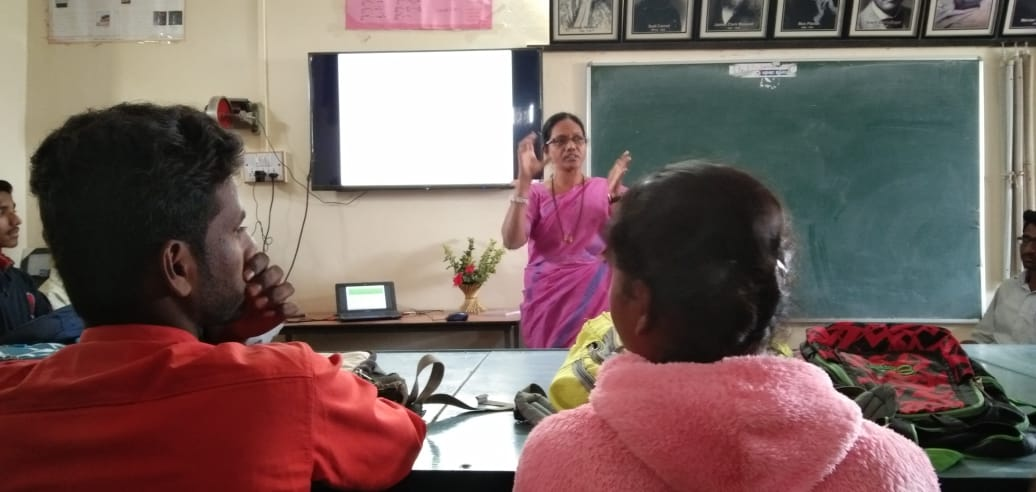 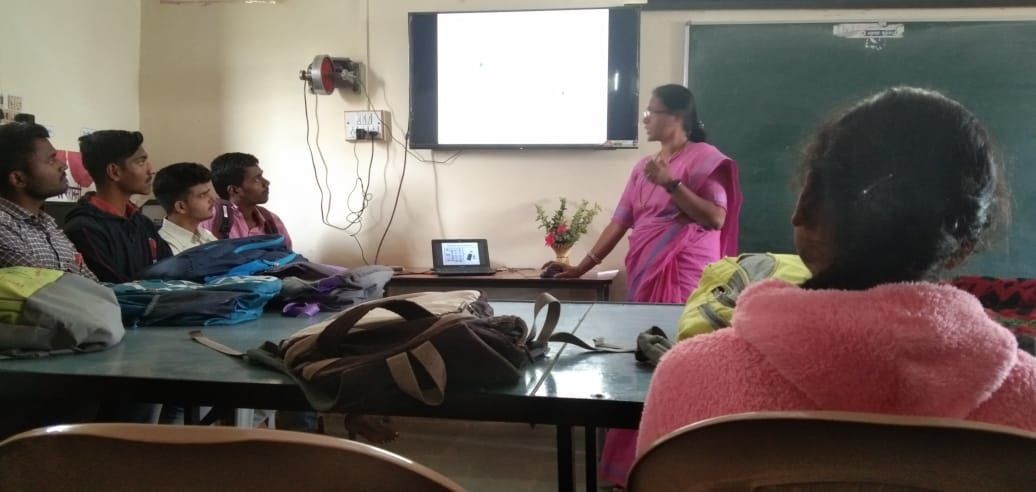 Dr. Maheshmalkar P.R, delivering a Lecture on “Raman Effect”  at Swa. Sawarkar Mahavidyalaya, Beed, 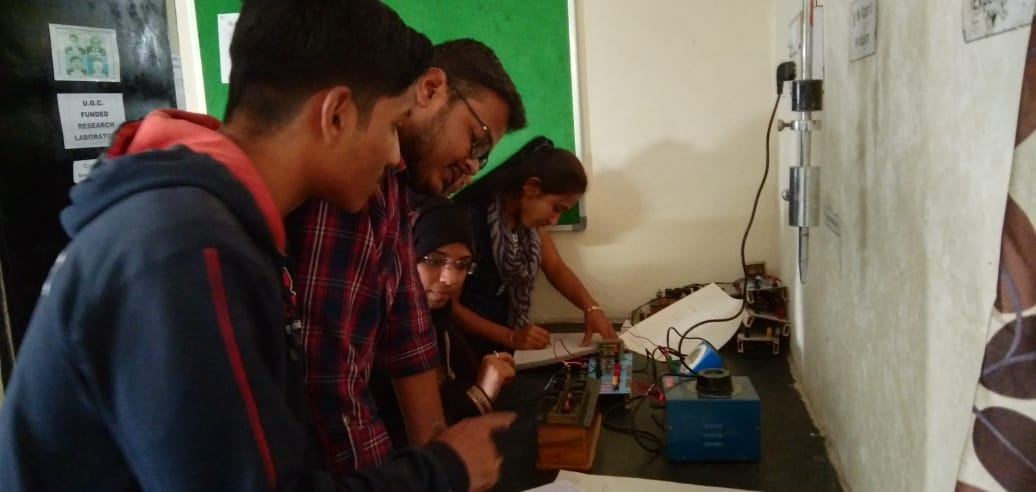 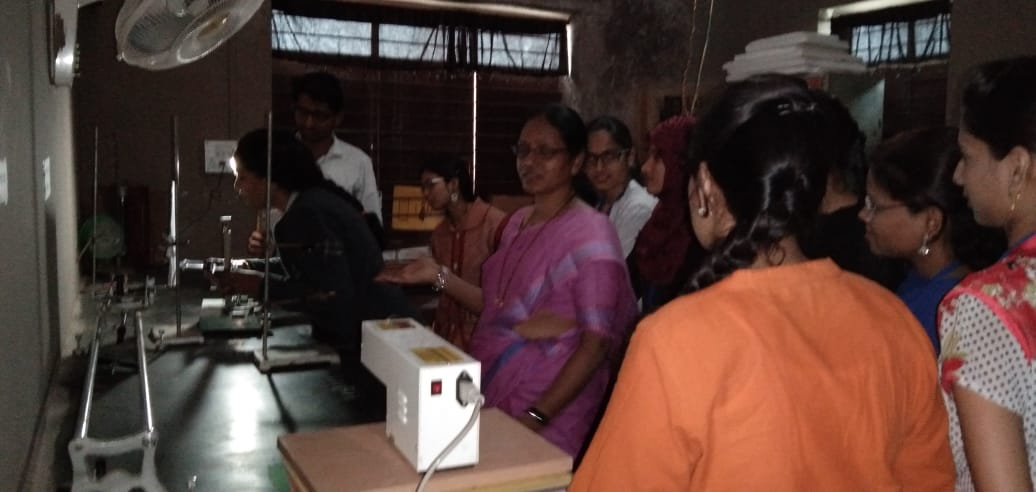 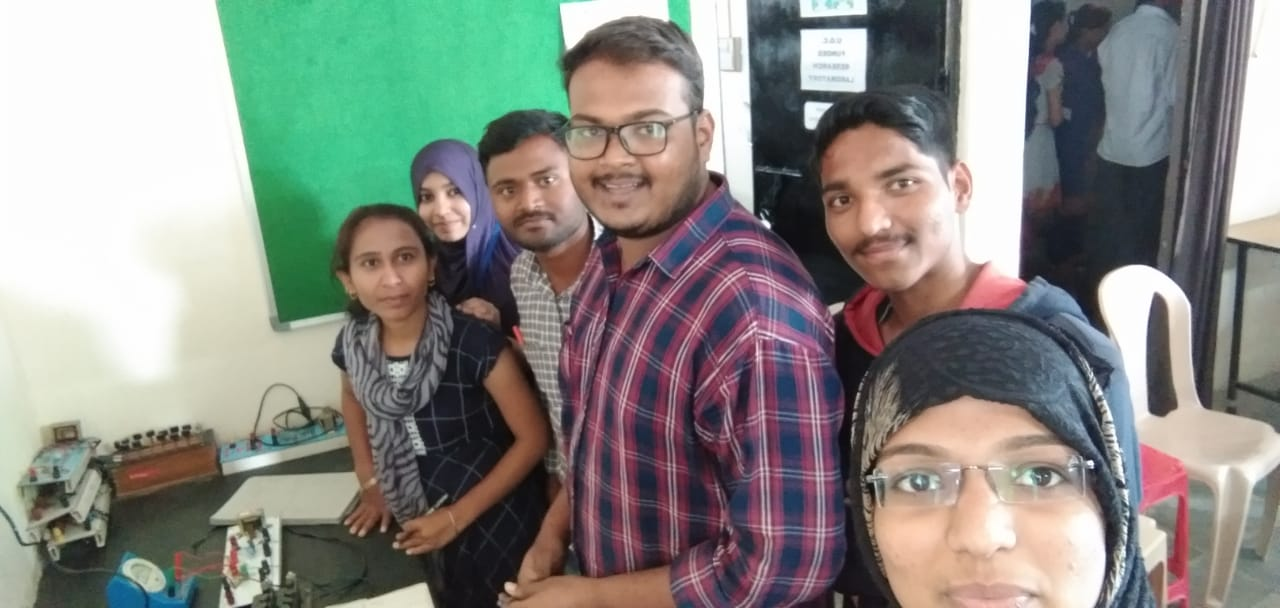 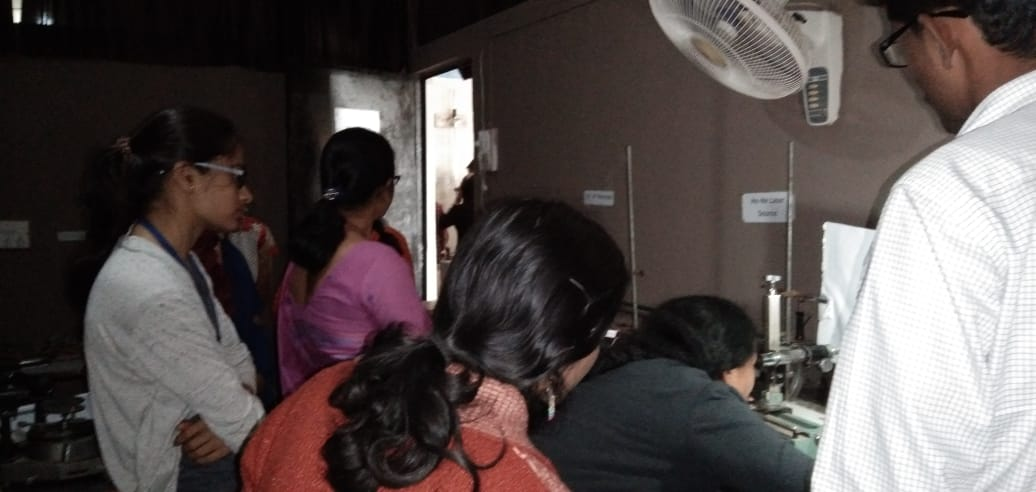 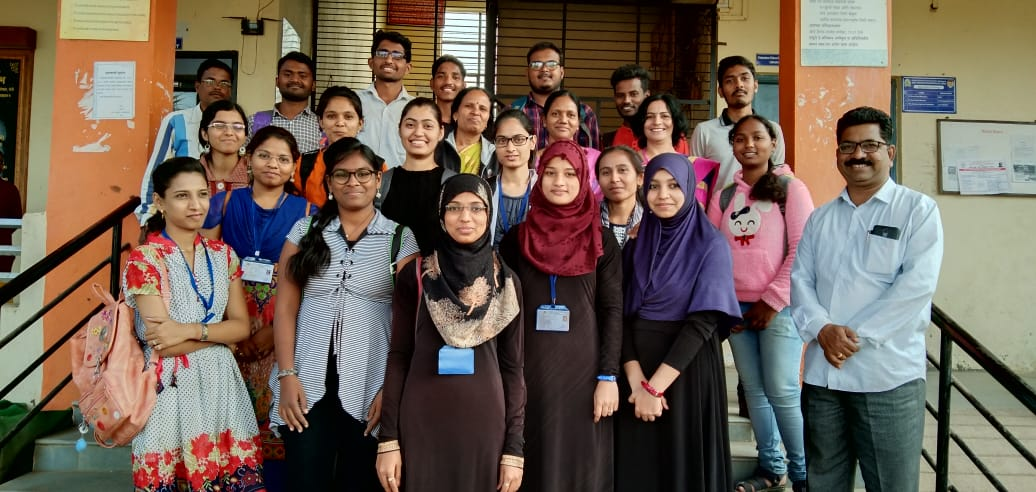 Through College -College Interaction, Students of B.Sc. III ,visited the physics laboratories of Swa. Sawarkar Mahavidyalaya, Beed, 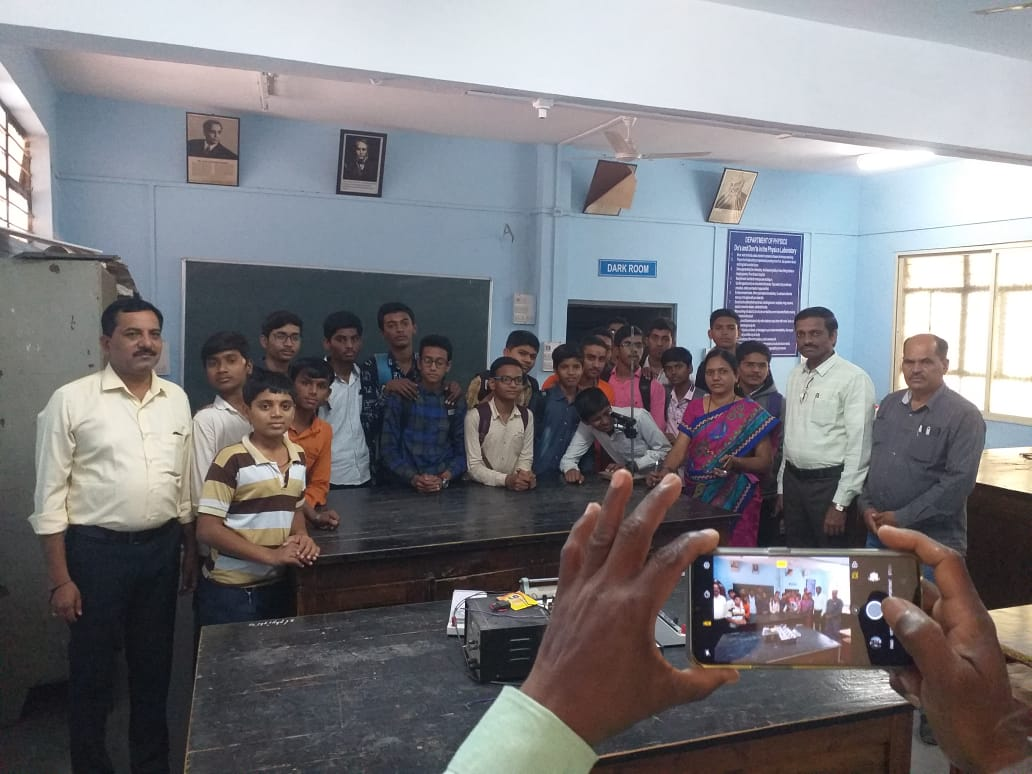 Through,  School College Interaction the students of Shri. Shivaji Vidyalaya, Beed, visited our laboratories and we Introduced and demonstrated various Experiments to them.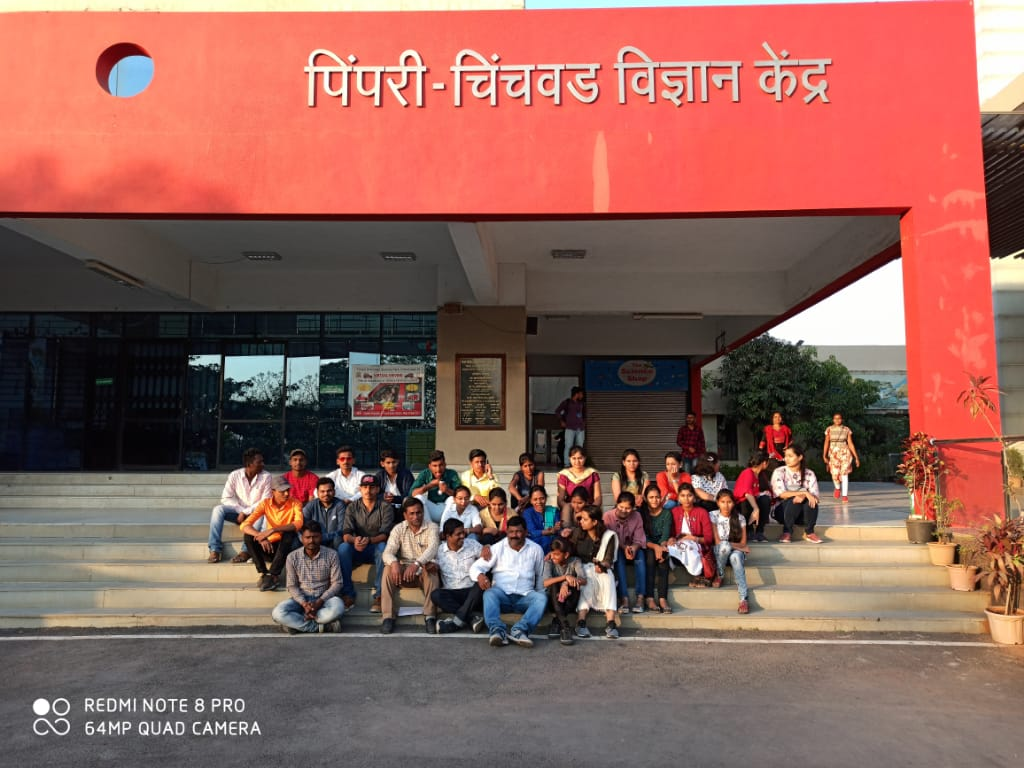 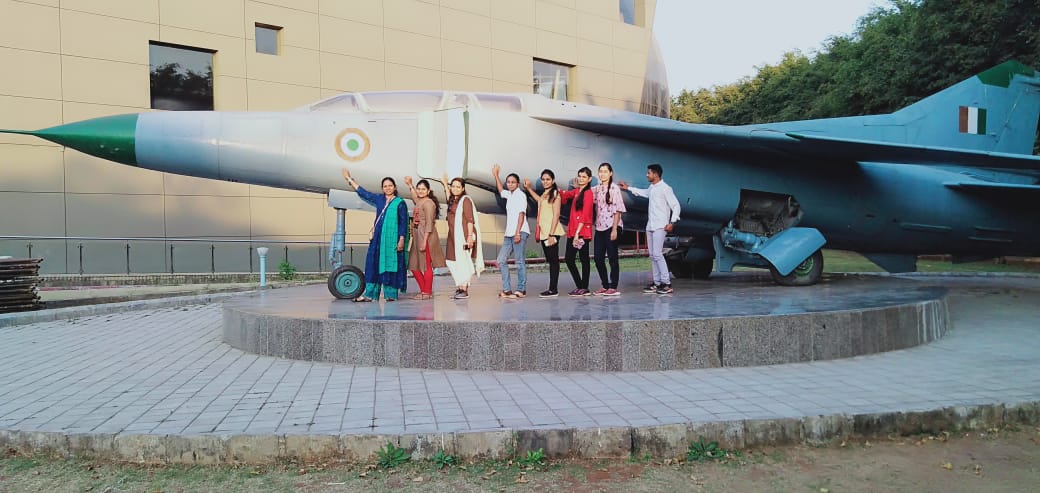 Department was organized the educational Tour at National Science Park, Pimpri Chinchwad, 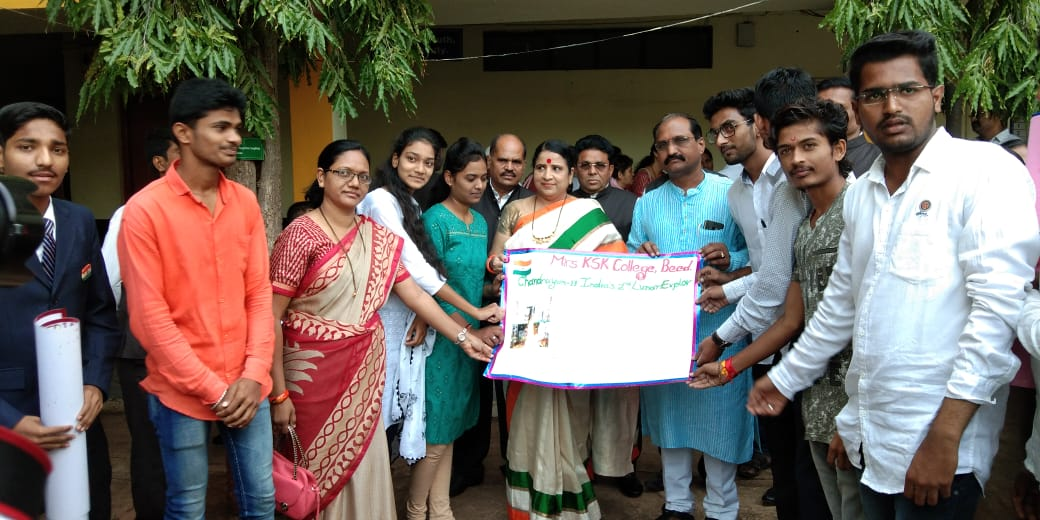 Wall paper Publicationby Hon’ble guest and  Principal Dr. Deepatai Kshirsagar 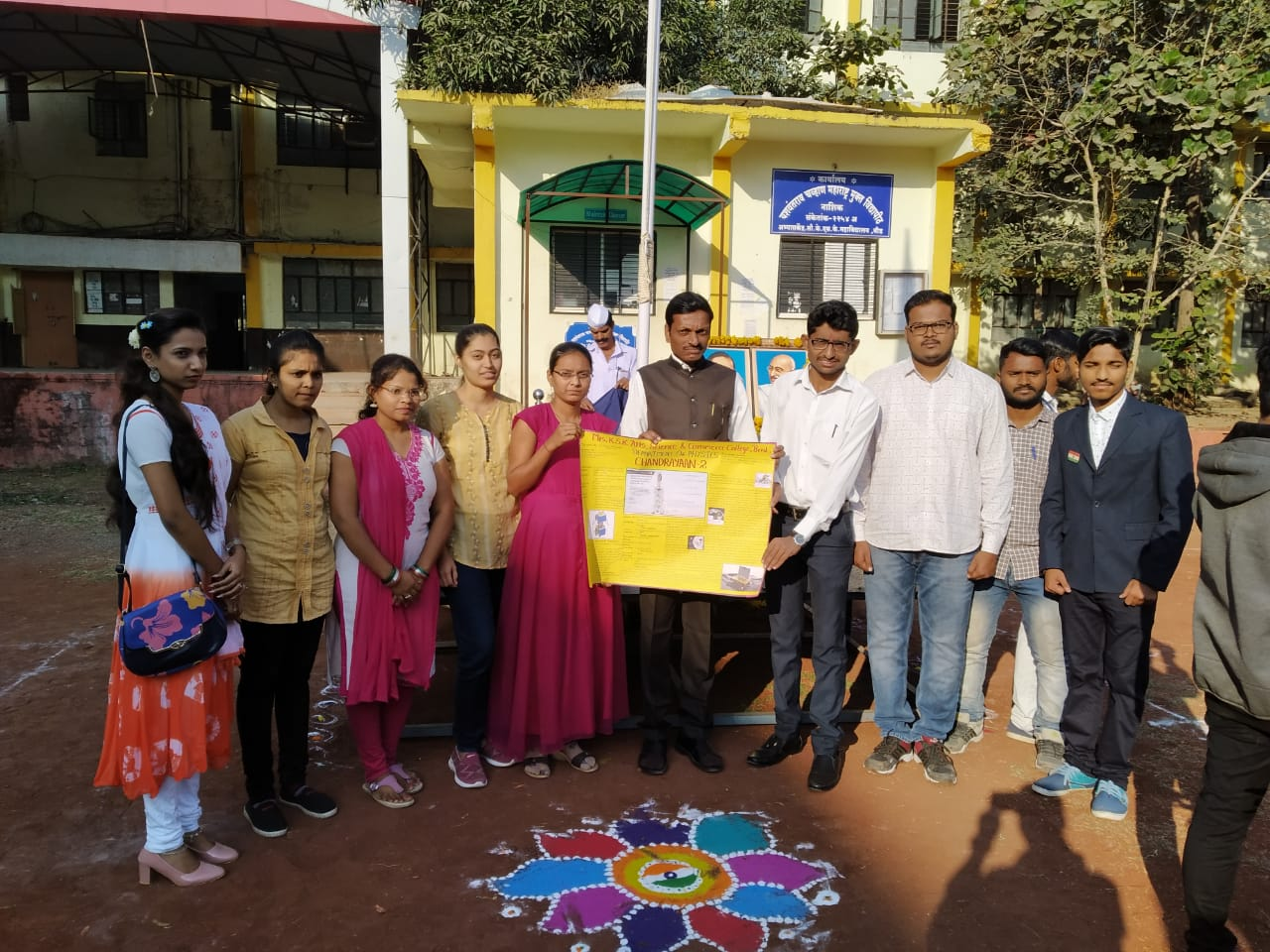 Departmental Students Published Wall papers on 15 th August 2019 entitled “ Chandrayaan Mohim” and 26 Jan. 2020 “Chandrayaan II” 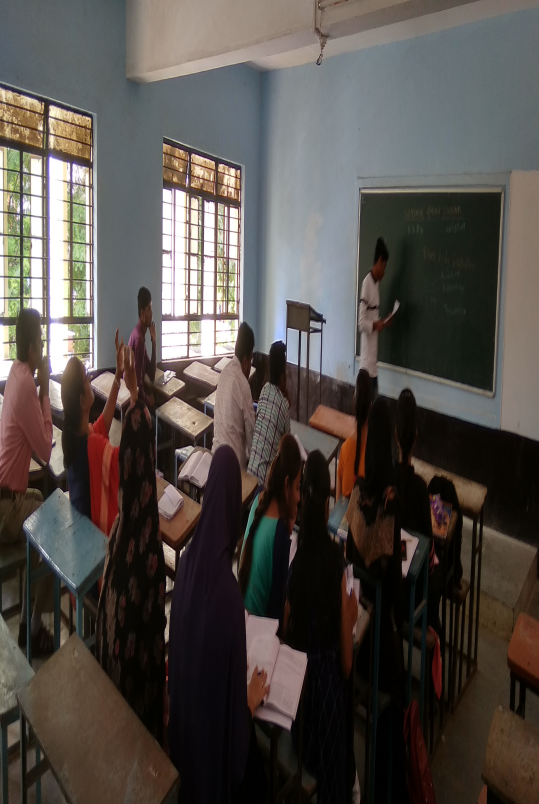 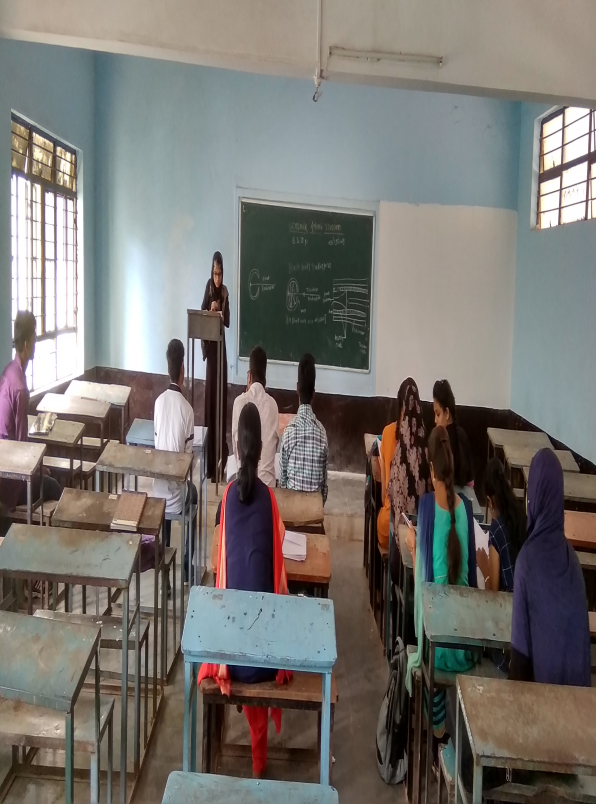 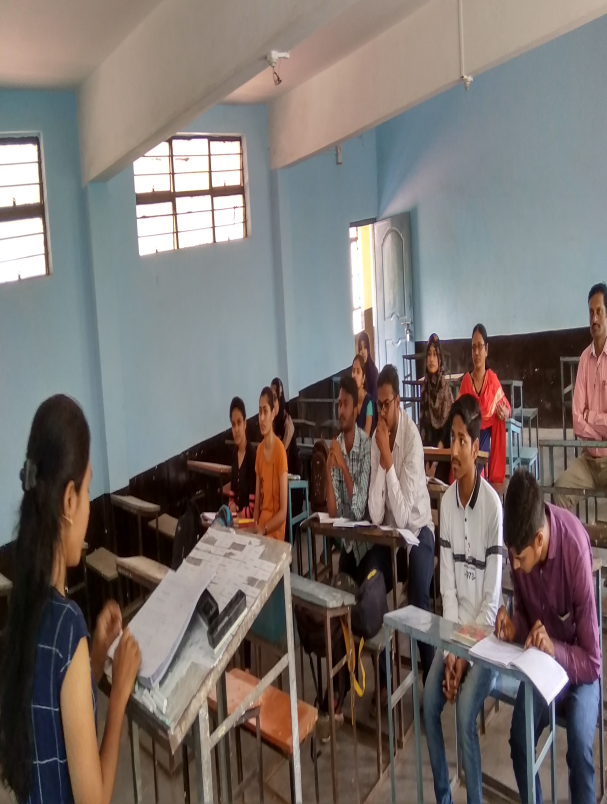 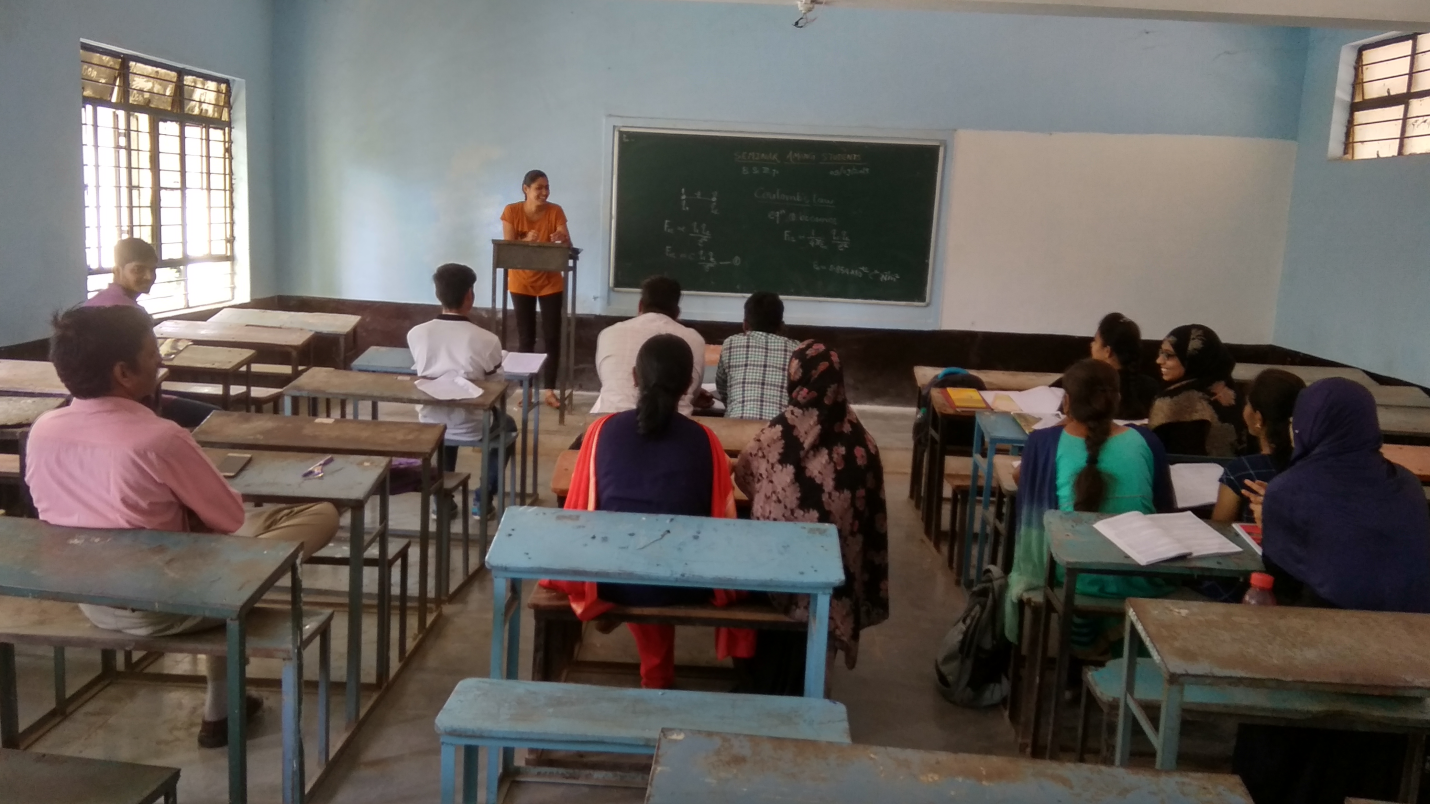 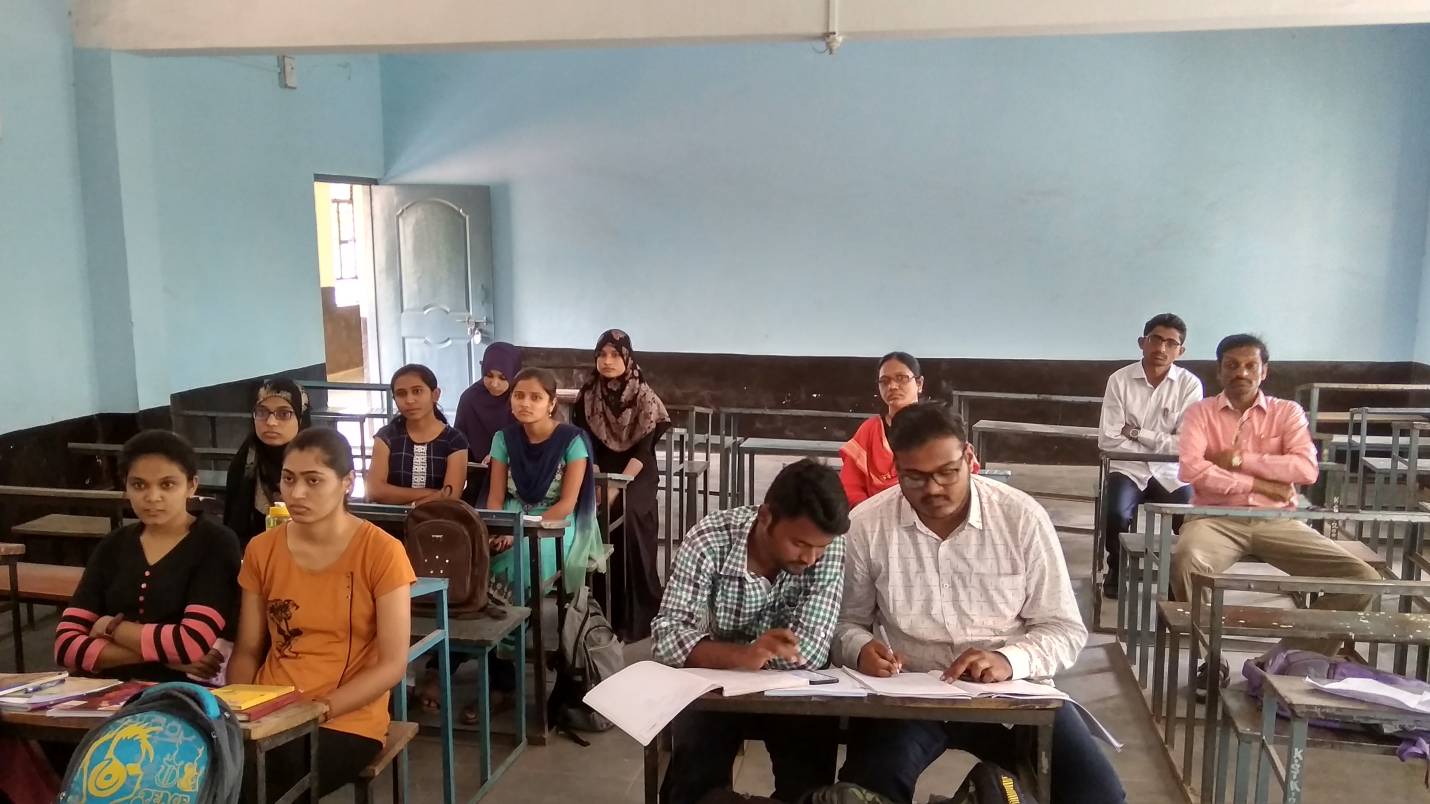 Department conducted seminars and Group Discussions among Students.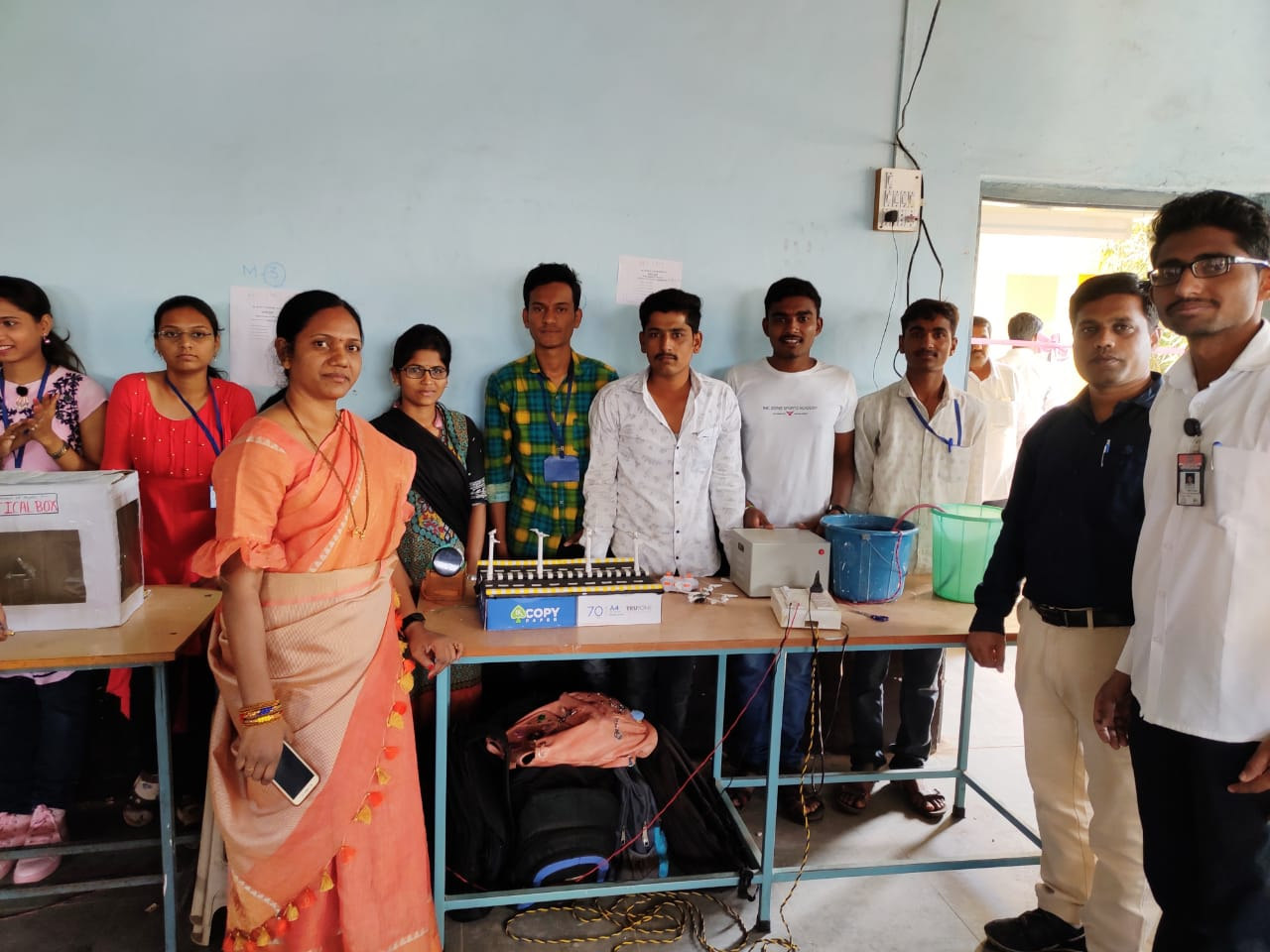 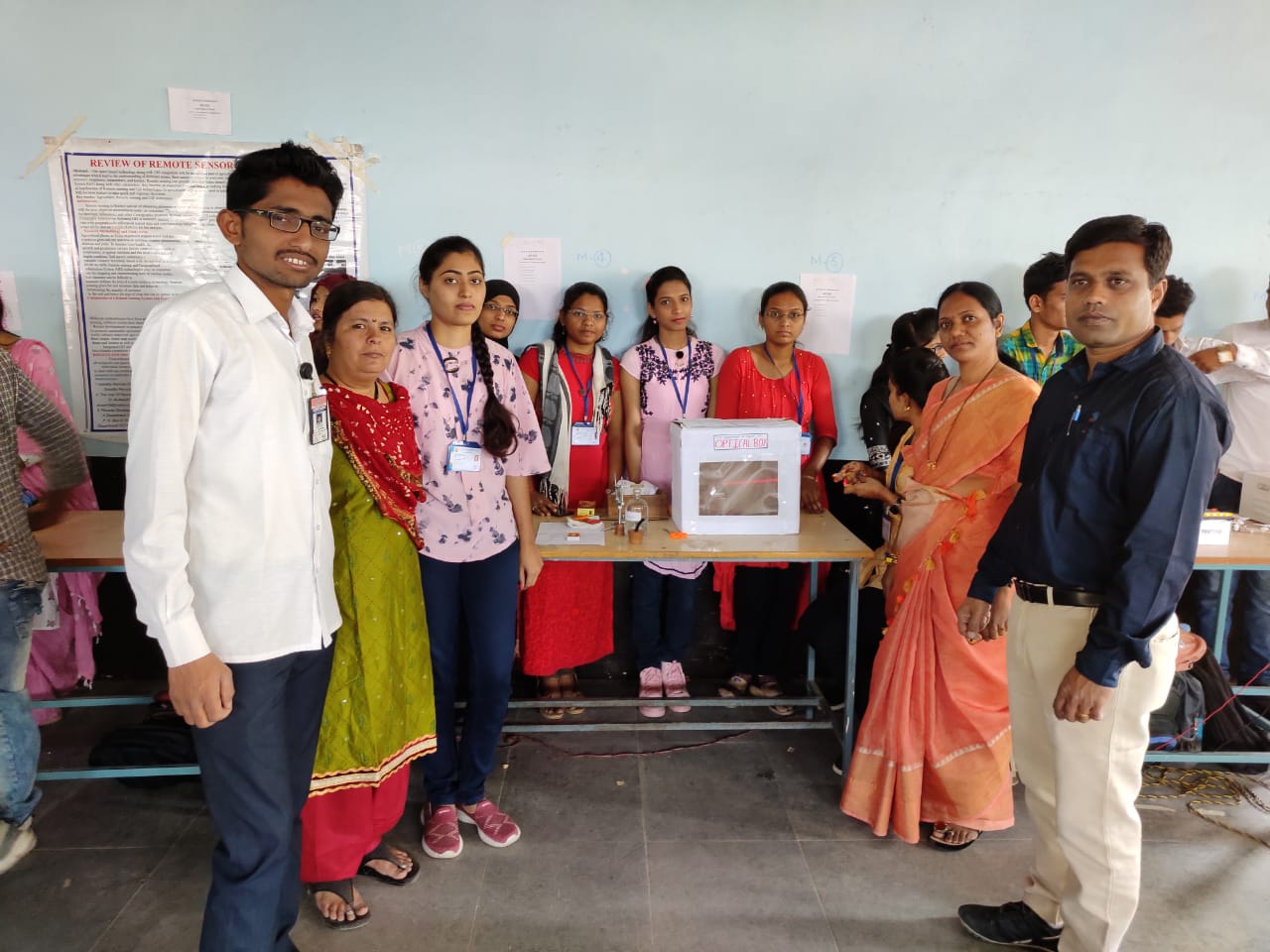 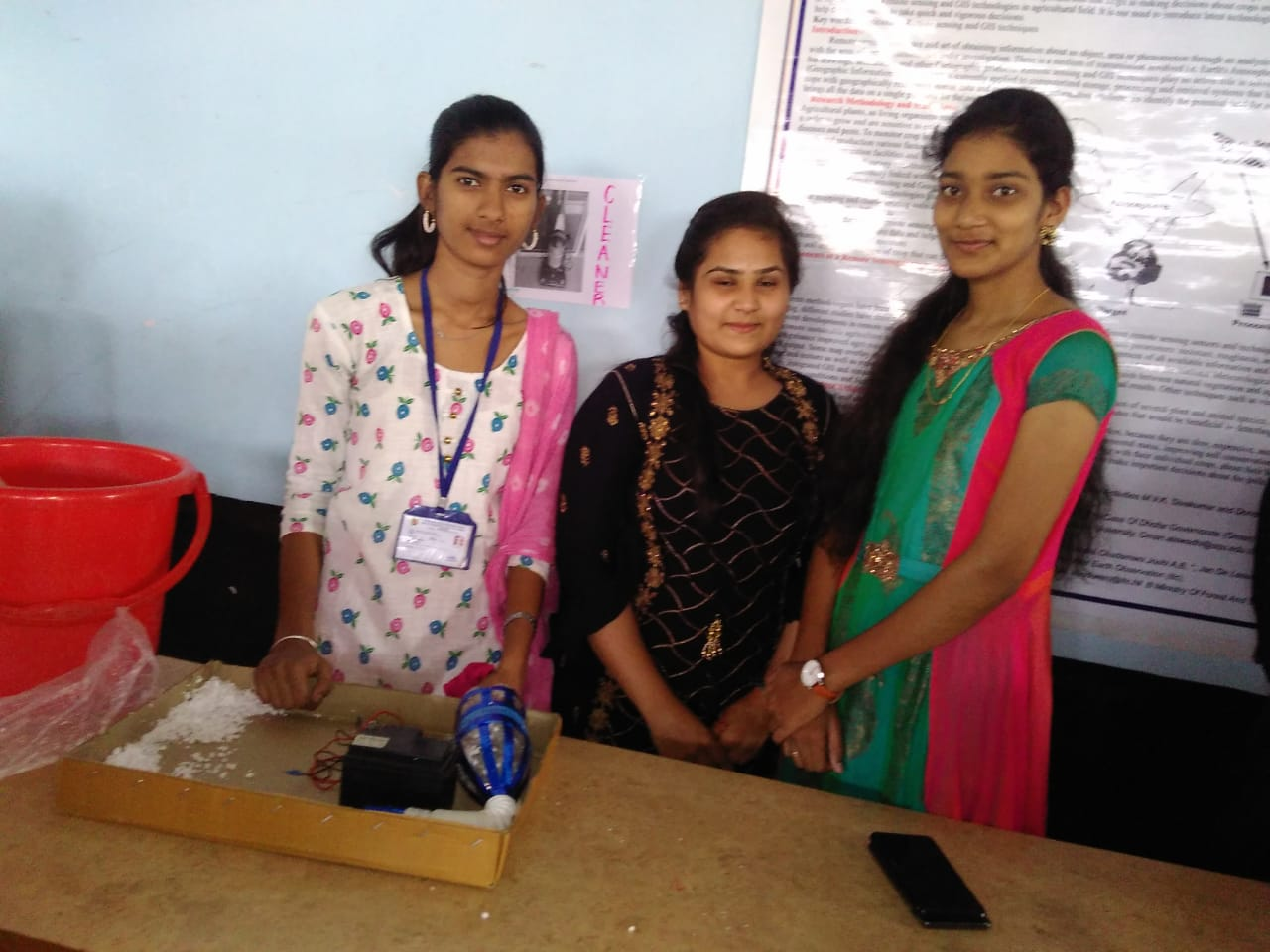 Students performing and demonstrated the Experiments, in the science exhibition on the occasion of Annual college gathering.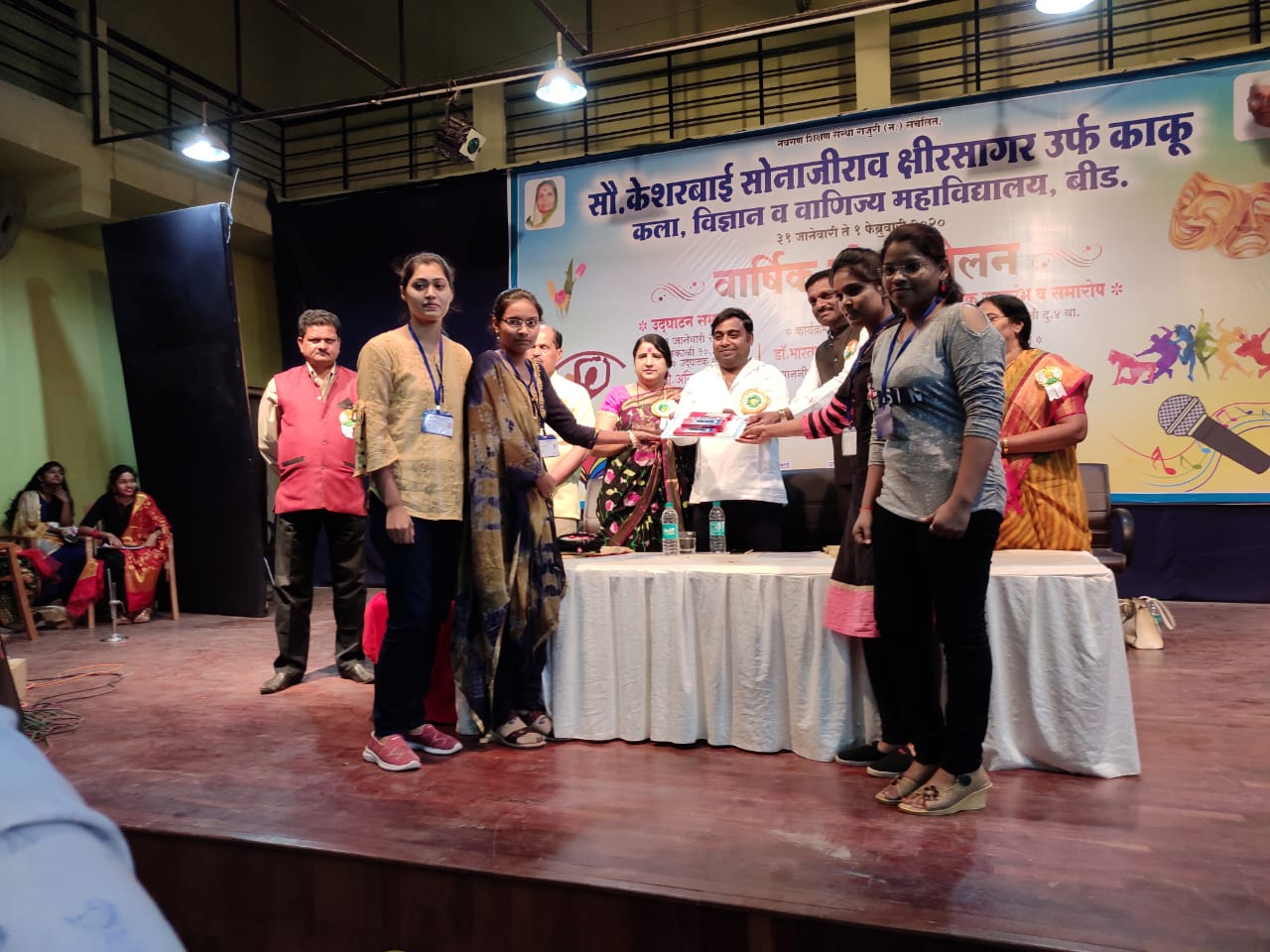 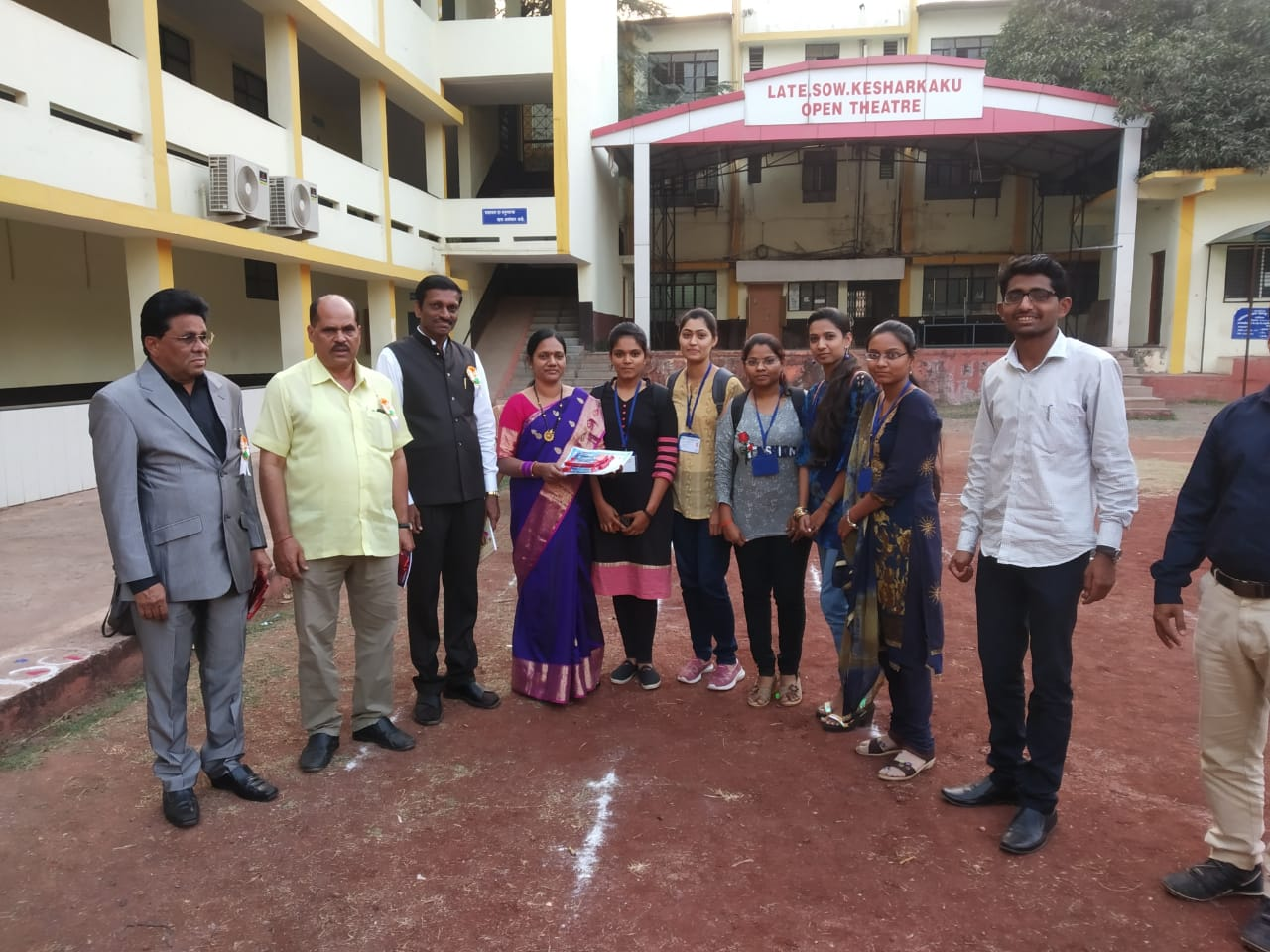 In the science exhibition on the occasion of Annual college gathering students won the Second Prize for Optical Box Experiment. Name of EventRajiv Gandhi Energy Conservation DayOrganised by Department of PhysicsDate and Time of Event14thAugust, 2019, at 10.50 am to 11.40 am, Essay writing Competition, a Guest Lecture on “Solar Energy”, Dated on 20 August, 2019and Prize Distribution Details of ActivityOn the occasion of Rajiv Gandhi Akshy Urja Din,to create awareness about the energy conservation, to Popularise benefits and uses of renewable energy devices and systems and also memorialize the birth anniversary of the late Prime Minister of India, Rajivaji Gandhi. On 14thAugust, 2019, Essay writing Competition was organized by Department, on the occasion of Rajiv Gandhi Energy Conservation day.Dr. Swati Kulkarni, HOD, Dept. of physics, Swa. Sawarkar Mahavidyalaya, Beed, delivered a Lecture on “Solar Energy”, Dated on 20 August, 2019.Chief OrganiserPrincipal Dr. Deepa Kshirsagar.Organiservice Principal  and Head of the Department Dr. Shivanand KshirsagarOther Faculty as Supervisor Dr. Pradnya Maheshmalkar, Mr. Rupesh KokateNo. of Participated Students 20 Students were participated in the competition, 56 students of 11th, 12 th and  B.sc. I, II, III year were present for the guest Lecture and Prize Distribution programme.Name of EventGuest lecture (Online mode)Organised by Department of PhysicsDate and Time of Eventon date 21 January 2020.Details of Activitya Lecture entitled “Birth of Universe” Chief OrganiserPrincipal Dr. Deepa Kshirsagar.OrganizerVice Principal and head of the Department Dr. Shivanand KshirsagarOther Faculty as Supervisor Dr. Pradnya MaheshmalkarNo. of Participated Students 47 students of B. Sc I, II and III years Name of EventCollege College InteractionOrganised by Department of PhysicsDate and Time of EventDetails of ActivityChief OrganiserPrincipal Dr. Deepa Kshirsagar.OrganizerVice Principal and head of the Department Dr. Shivanand KshirsagarOther Faculty as Supervisor Dr. Pradnya MaheshmalkarNo. of Participated Students 21 students of B. Sc I, II and III years Name of EventSchool  College InteractionOrganised by Department of PhysicsDate and Time of EventDetails of ActivityThrough School College Interaction the students of Shri. Shivaji Vidyalaya, Beed, visited our laboratories and we Introduced and demonstrated various Experiments to themChief OrganiserPrincipal Dr. Deepa Kshirsagar.OrganizerVice Principal and head of the Department Dr. Shivanand KshirsagarOther Faculty as Supervisor Dr. Pradnya MaheshmalkarNo. of Participated Students 77 students of B. Sc I, II and III years Name of EventEducational tour  Organised by Department of PhysicsDate and Time of EventOn 7 th February, 2020,Details of Activityat National Science Park, Pimpri Chinchwad, Empress Garden and Rajiv Gandhi Zoo Park, Pune. different energy projects in Beed,Maharashtra. Chief OrganiserPrincipal Dr. Deepa Kshirsagar,.OrganiserVice  Principal and head of the Department Dr. Shivanand KshirsagarOther Faculty as Supervisor Dr. Pradnya Maheshmalkar, Mr. Rupesh KokateNo. of Participated Students 31 Students of B. Sc I, II and III year 